Приложение 2Наименование товара: Колонна сорбционная напорная для сорбции урана в противоточном режиме (СНК-3), материал полиэтилен PE-100Код ЕНС ТРУ: 259929.490.000287Инициатор: АО «НАК «Казатомпром»Техническая спецификация:Колонна СНК, материал полиэтилен РЕ-100 предназначена для сорбции (извлечения) урана и других металлов из насыщенных растворов путём фильтрации через слой сорбента (смолы ионообменной).Диаметр изделия 3000мм, высота порядка 11000мм, внутренняя поверхность имеет сложный профиль. Опорная часть выполнена из листовой стали с антикоррозийным покрытием.Основные технические данные и характеристикиМатериал основных частей – листовой полиэтилен PE-100Материал прокладок – пластина 2Н-I-ТМКЩ-С ГОСТ7338-90Температура растворов – от 5 до 500СЦикл работы – периодическая загрузка и выгрузка сорбентов в автоматическом или ручном режимеЧастота загрузки и выгрузки сорбента определяется технологическим регламентом Оптимальная эксплуатационная скорость растворов в живом сечении колонны – 30-40м3/часПроизводительность по растворам – не более 300м3часРабочий объём колонны – 56м3Тип фильтрующего элемента – кассета дренажная (патрон шпальтовый)Количество фильтрующих элементов -18штГабаритные размеры – 4240х3461х10650ммМасса с сорбентом и растворами – не более 77 000кгМасса собственно колонны – не более 9 600кгКолонна не подлежит действию «Правил обеспечения промышленной безопасности при эксплуатации оборудования, работающего под давлением»Контактная информация: Шайкенов М.М., тел.7232-49-29-36, shaikenov@mzavod.kz
Дата предоставления технической спецификации: 27.06.2022г.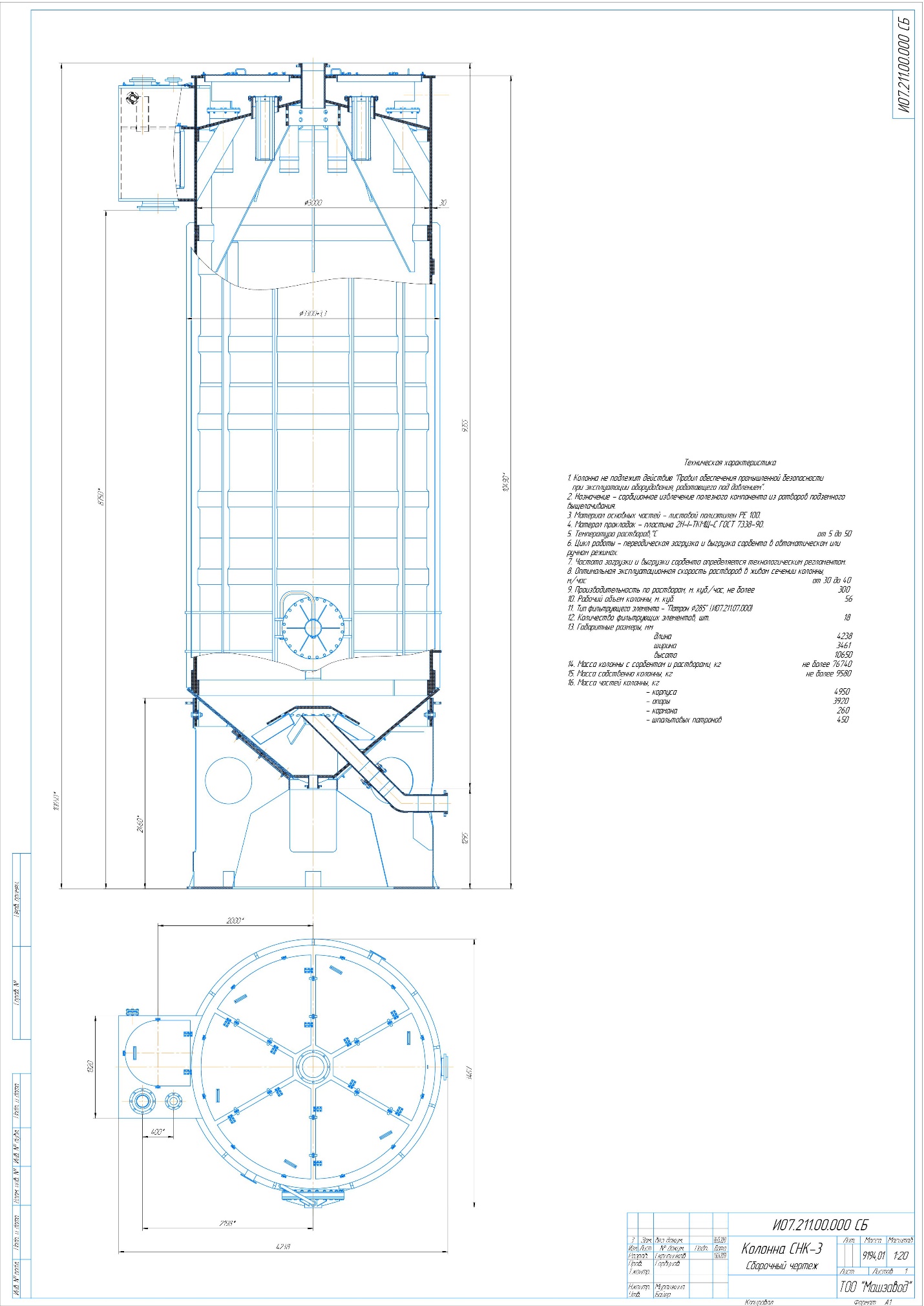 